ТестК какой категории относятся функции МИН, МАКС, СРЗНАЧ, СЧЁТЕСЛИ?Математической;Статистической;Логической;Финансовой.В ячейку В15 ввели формулу =(С6+В$6)*$Е$6. Затем эту формулу заполнили вниз. Какая формула содержится в ячейки В18?=(С3+А$6)*$Е$6;=(Е6+D$6)*$E$6;=(C9+B$6)*$E$6;=(B6+A$6)*$E$6.В ячейку А3 ввели формулу =$C$8+C9*25%. Затем формулу заполни вниз. Какая формула содержится в ячейки А7?=$C$8+A10*25%;=$C$8+B13*25%;=$C$8+C13*25%;=$C$8+D15*25%.К какой категории относятся функции СУММ, КОРЕНЬ, СУММЕСЛИ, ПРОИЗВЕД?Математической;Статистической;Логической;Финансовой.Как называется документ Excel?тетрадь;книга;блокнот;папка.Какие  из функций  написаны неверно?	В первую ячейку ряда ввели некоторую формулу, которую затем заполнили вправо. В одной из ячеек оказалась следующая формула.Самостоятельно впишите формулы во все остальные ячейки ряда.Что получиться в ячейках, если известно, что маркер заполнения протянули вниз на четыре ячейки?Отдел 1, Отдел 1, Отдел 1, Отдел 1;Отдел 1, Отдел 2, Отдел 3, Отдел 4;Ничего, пустые ячейки.В электронных таблицах выделена группа ячеек В1:D2. Сколько ячеек входит в этот диапазон.64810Результатом вычислений  в ячейке С1 будет: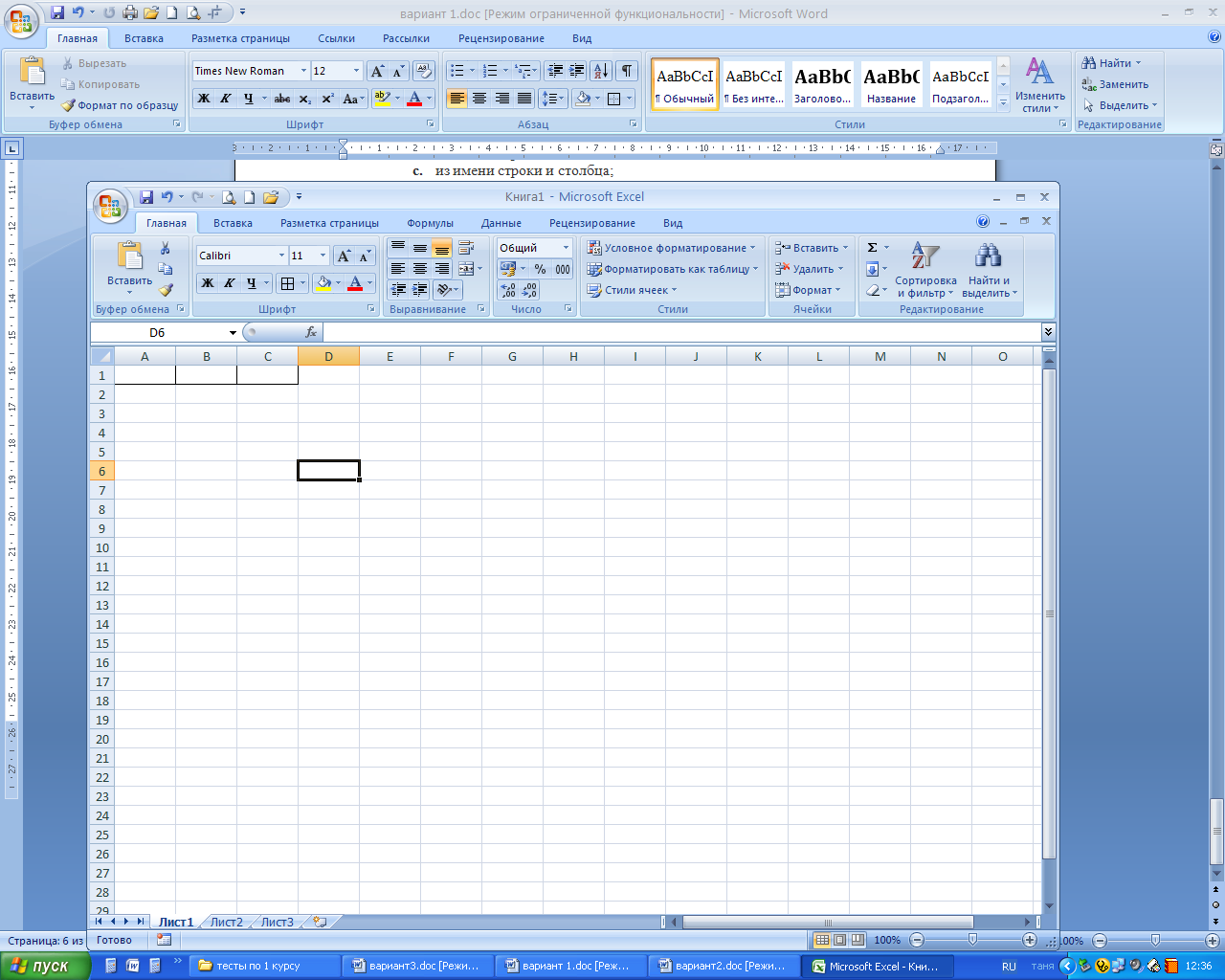 5101520Бланк для ответов на тестФИО ____________________________________________________Дополнения__________________________________________________________________Замечания____________________________________________________________________Оценка _________________________= РАНГ(В1;$B$1:$B$7)РАНГ(В1;$B$1:$B$7;0)= РАНГ(В1:$B$1;$B$7;1)= РАНГ(В1;$B$1:$B$7;2)=С6*$С2Отдел 1№ вопросаОтвет